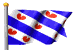 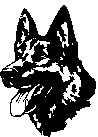 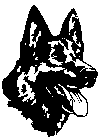 								Damwoude, oktober 2022

Geacht VDH Hoofdbestuur en leden van de Algemene Vergadering

Hierbij een vraag voor de rondvraag.
Tijdens een FGK moet de hond los volgen naar het verstek en komt de pakwerker achter het verstek vandaan en moet de hond een overval op de pakwerker doen.Voor een FGK moet er een wedstrijdpakwerker komen. Echter hebben we geconstateerd dat de nieuwe lichting pakwerkers niet weten wat ze echt moeten doen op een FGK. Dit is ook vrij logisch omdat dit bij geen enkel examen of wedstrijd gedaan wordt. Dit wordt wel op een Bundessiegerzuchtschau gedaan. Vroeger werd dit wel behandeld en geexamineerd tijdens een pakwerksexamen.Wat is de reden hiervan? Kan dit ook veranderd worden?Wij zouden graag willen voorstellen dat de overval vauit het verstek vervangen word door een vlucht met overval zoals in een examen IGP 1.Inmiddels hebben we ook al geconstateerd dat er wedstrijdpakwerkers zijn die niet weten wat er van hen verlangd wordt en wat zij moet doen tijdens een FGK.Daarnaast is het erg moeilijk om een wedstrijdpakwerker te vinden die een FGK wil draaien.Naar ons inziens zou een wedstrijdpakwerker van te voren op de hoogte gebracht moeten worden dat er ook verwacht wordt dat zij een FGK moet draaien en wat zij moeten doen.Inmiddels hebben wij al van verschillende pakwerkers te horen gekregen dat zij geen FGK willen doen, dit is best zorgelijk.Gezien er volgend jaar ook nog eens de stokslagen eruit worden gehaald en dus de reglementen moeten worden aangepast kan dit voorstel misschien hier gelijk in worden meegenomen.Met vriendelijke groet,Jantina KooistraSecretariaat PB Friesland